Załącznik nr 1 do Zarządzenia Nr 37/2024  WÓJTA GMINY BĘDZINOz dnia 25 marca 2024 r.  FORMULARZ  KONSULTACJI SPOŁECZNYCHdo projektuuchwały w sprawie nadania nazw ulic na działkach  w obrębie ewidencyjnym Kładno w miejscowości Kładno.1. Dane składającego ankietę:……………………………………							 ……………………………..miejscowość i data 									podpis2.  Propozycje nazwy ulicy dla działki oznaczonej numerem ewidencyjnym 117/1 w obrębie Kładno.A. Opinie, uwagi, wnioski:………………………………………………………………………………………………………………………………………………………………………………………………………………………………………………………………………………………………………………………………………………………………………………………………………………………………………………………………………………………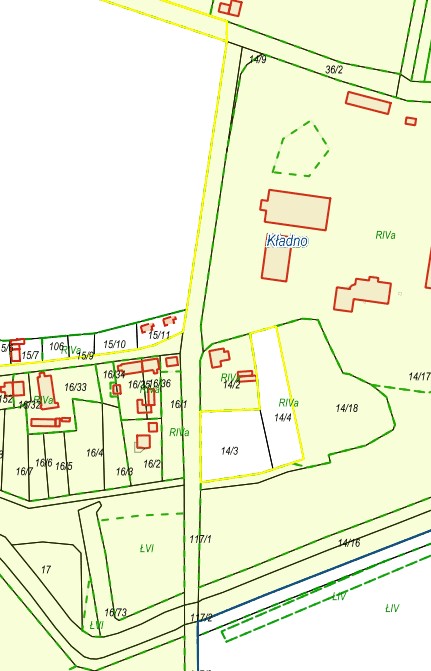 Działka o numerze ewidencyjnym 117/1 w obrębie Kładno.3. Propozycje nazwy ulicy dla działek oznaczonych numerem ewidencyjnym 39 i 67 w obrębie Kładno.A. Opinie, uwagi, wnioski:……………………………………………………………………………………………………………………………………………………………………………………………………………………………………………………………………………………………………………………………………………………………………………………………………………………………………………………………………………………………………………………………				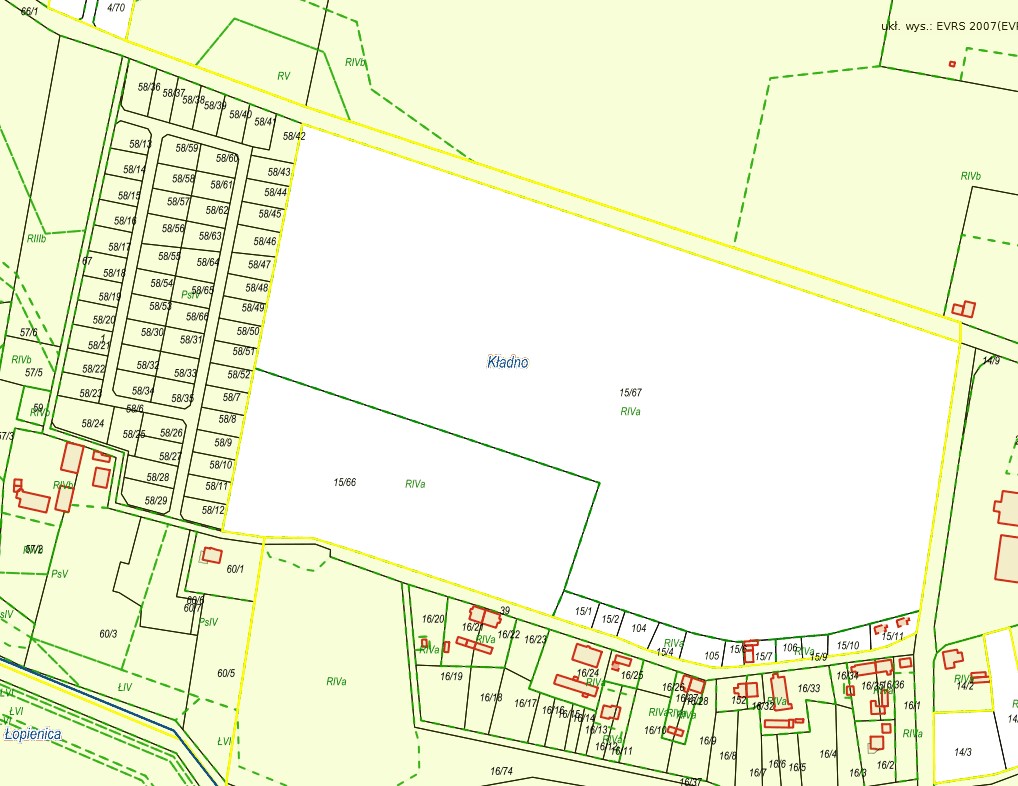 Działka o numerze ewidencyjnym 39 i 67 w obrębie Kładno.4. Propozycje nazwy ulicy dla działki oznaczonej numerem ewidencyjnym 65 w obrębie Kładno.A. Opinie, uwagi, wnioski:…………………………………………………………………………………………………………………………………………………………………………………………………………………………………………………………………………………………………………………………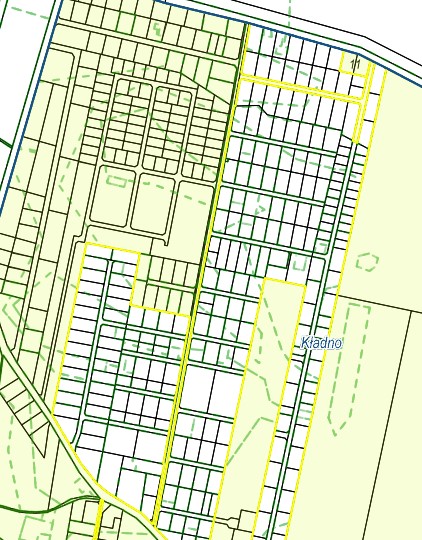 Działka o numerze ewidencyjnym 65 w obrębie Kładno5. Propozycje nazwy ulicy dla działki oznaczonej numerem ewidencyjnym 37/2 w obrębie Kładno.A. Opinie, uwagi, wnioski:………………………………………………………………………………………………………………………………………………………………………………………………………………………………………………………………………………………………………………………………………………………………………………………………………………………………………………………………………………………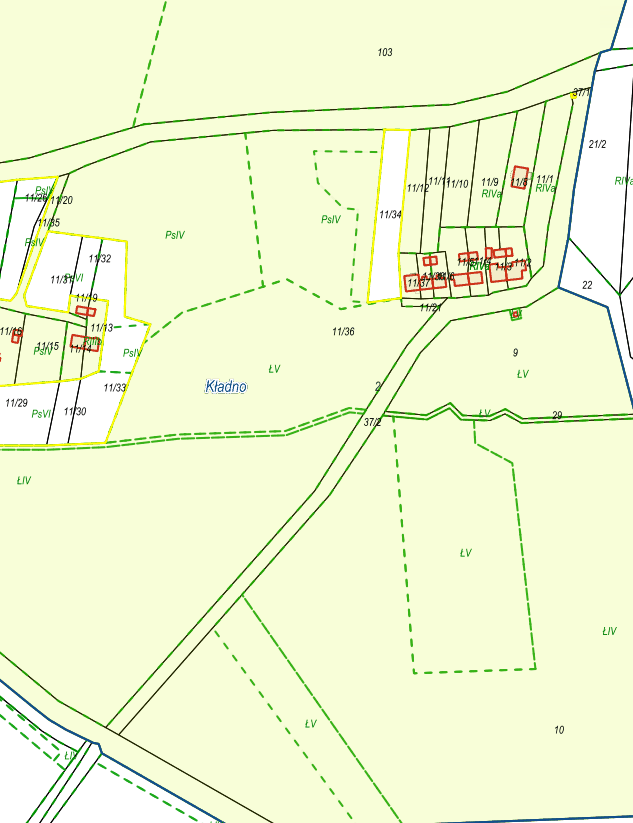 Działka o numerze ewidencyjnym 37/2 w obrębie Kładno.6. Propozycje nazwy ulic dla działek oznaczonych numerem ewidencyjnym 36/2, 36/3, 66/1 w obrębie Kładno oraz 42/1 w obrębie Pleśna.A. Opinie, uwagi, wnioski:………………………………………………………………………………………………………………………………………………………………………………………………………………………………………………………………………………………………………………………………………………………………………………………………………………………………………………………………………………………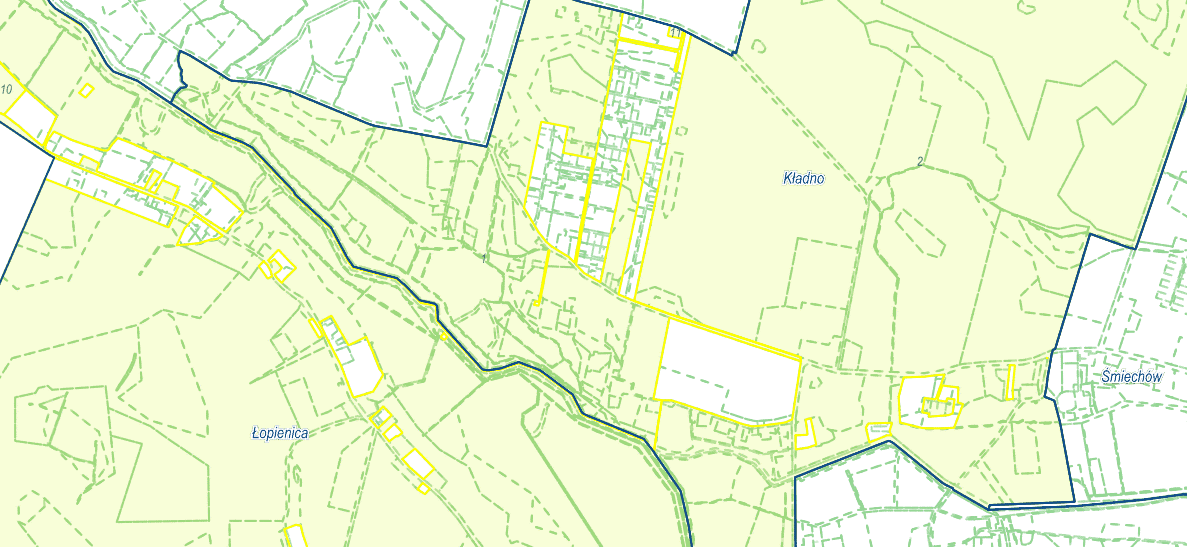 Działka o numerze ewidencyjnym 36/2, 36/3, 66/1 w obrębie Kładno i 42/1 obręb Pleśna.7. Propozycje nazwy ulicy dla działki oznaczonej numerem ewidencyjnym 10/4 i 102 w obrębie Kładno.A. Opinie, uwagi, wnioski:………………………………………………………………………………………………………………………………………………………………………………………………………………………………………………………………………………………………………………………………………………………………………………………………………………………………………………………………………………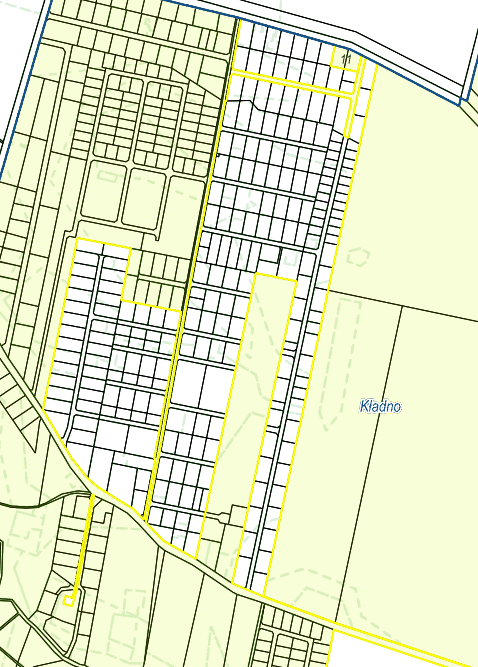 Działka o numerze ewidencyjnym 10/4 i 102 w obrębie Kładno.8. Propozycje nazwy ulicy dla działki oznaczonej numerem ewidencyjnym 107 i działki 16/72 i w obrębie Kładno.A. Opinie, uwagi, wnioski:………………………………………………………………………………………………………………………………………………………………………………………………………………………………………………………………………………………………………………………………………………………………………………………………………………………………………………………………………………………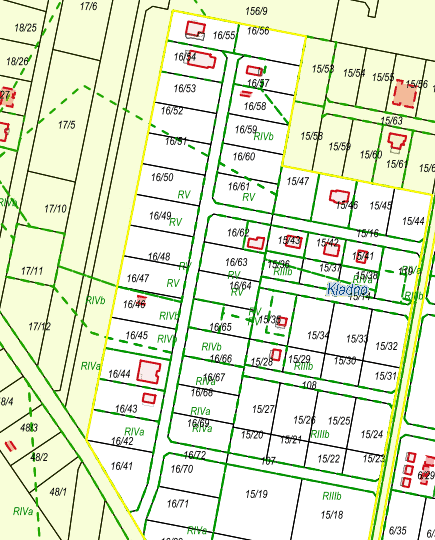 Działka o numerze ewidencyjnym 16/72 i 107 w obrębie Kładno.9. Propozycje nazwy ulicy dla działki oznaczonej numerem ewidencyjnym 9/44 w obrębie Kładno.A. Opinie, uwagi, wnioski:………………………………………………………………………………………………………………………………………………………………………………………………………………………………………………………………………………………………………………………………………………………………………………………………………………………………………………………………………………………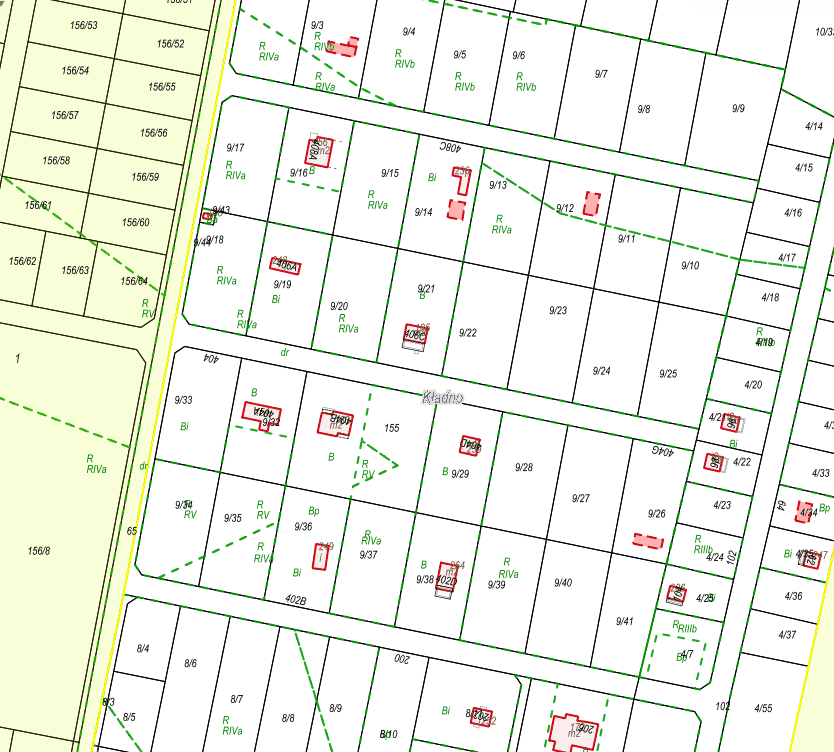 Działka o numerze ewidencyjnym 9/44 w obrębie Kładno.10. Propozycje nazwy ulicy dla działki oznaczonej numerem ewidencyjnym 6/9 w obrębie Kładno.A. Opinie, uwagi, wnioski:………………………………………………………………………………………………………………………………………………………………………………………………………………………………………………………………………………………………………………………………………………………………………………………………………………………………………………………………………………………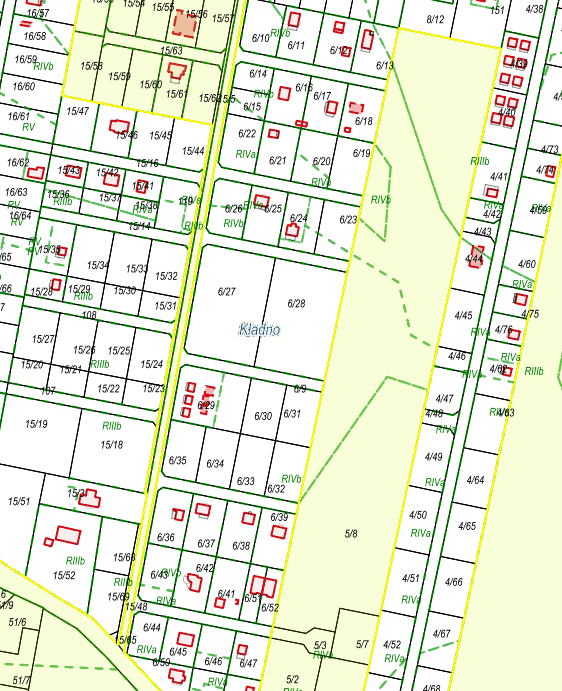 Działka o numerze ewidencyjnym 6/9 w obrębie Kładno.11. Propozycje nazwy ulicy dla działki oznaczonej numerem ewidencyjnym 15/14, 108, 15/16  i części działki nr 16/72  w obrębie Kładno.A. Opinie, uwagi, wnioski:………………………………………………………………………………………………………………………………………………………………………………………………………………………………………………………………………………………………………………………………………………………………………………………………………………………………………………………………………………………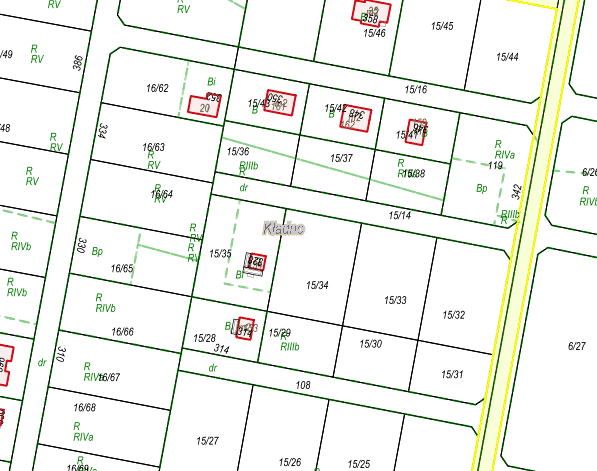 Działka o numerze ewidencyjnym 15/14, 108, 15/16  i część działki nr 16/72 w obrębie Kładno.11A. Propozycje nazwy ulicy dla działki oznaczonej numerem ewidencyjnym 116 w obr. ewid. Kładno i 42/2 w onr. ewid. Pleśna. 3. Opinie, uwagi, wnioski:………………………………………………………………………………………………………………………………………………………………………………………………………………………………………………………………………………………………………………………………………………………………………………………………………………………………………………………………………………………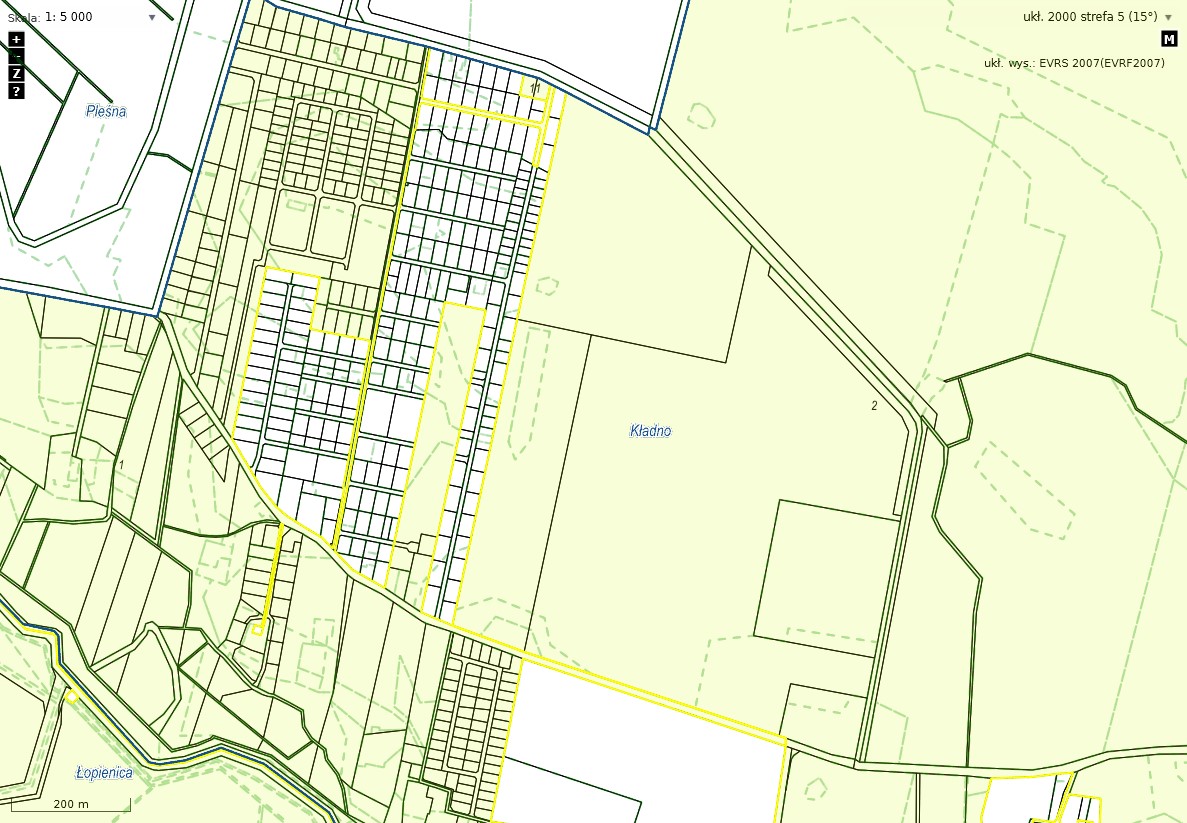 12. Propozycje nazwy ulicy dla działki oznaczonej numerem ewidencyjnym 42/1 w obrębie Kładno.A. Opinie, uwagi, wnioski:………………………………………………………………………………………………………………………………………………………………………………………………………………………………………………………………………………………………………………………………………………………………………………………………………………………………………………………………………………………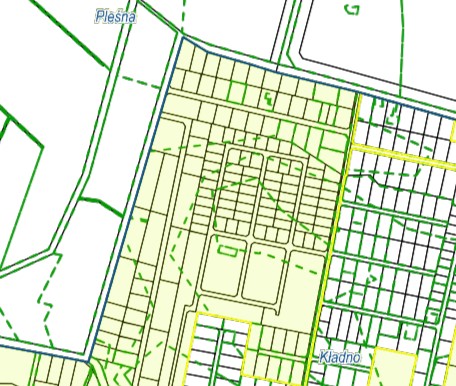 Działka o numerze ewidencyjnym 42/1 w obrębie Kładno.Zgodnie z art. 13 Rozporządzenia Parlamentu Europejskiego i Rady (UE) 2016/679 z dnia 27 kwietnia 2016 roku w sprawie ochrony osób fizycznych w związku z przetwarzaniem danych osobowych i w sprawie swobodnego przepływu takich danych oraz uchylenia dyrektywy 95/46/WE (ogólne rozporządzenie o ochronie danych), zwane dalej RODO, informuję że:Oświadczam, iż zapoznałem/am się z powyższą informacją.	……….………………									       Czytelny podpisImię i nazwiskoAdrese-mailTelefonAktualna numeracja porządkowa przy działce 117/116, 17Droga oznaczona numerem ewidencyjnym 117/1 
obręb Kładno miejscowości KładnoProponowana nazwa ulicy: ………………………………….……………………………………………………………….Aktualna numeracja porządkowa przy działce 39 i 678, 9 ,9A, 10, 10/1, 11, 11A, 12, 13, 14, 15a, 15/1,  15/2, 18, 18A, 18EDroga oznaczona numerem ewidencyjnym 39 i 67
obręb Kładno w miejscowości KładnoProponowana nazwa ulicy: ………………………………….…………………………………………………………………..………….Aktualna numeracja porządkowa przy działce 65288Droga oznaczona numerem ewidencyjnym 65
obręb Kładno w miejscowości KładnoProponowana nazwa ulicy: ……………………………………………………..………………………………………………………………….…………………………….Aktualna numeracja porządkowa przy działce 37/222/1, 22/2, 22A,  23/1, 23/2, 24/1, 24/2Droga oznaczona numerem ewidencyjnym 37/2
obręb Kładno w miejscowości KładnoProponowana nazwa ulicy: ………………………………….……………………………………………………………….Aktualna numeracja porządkowa przy działce 36/2, 36/3, 66/1oraz 42/1 obręb Pleśna1, 2, 3, 3A, 3B, 4,4A, 5, 7, 20, 21, 26, 26C,138, 140, 142, 144Droga oznaczona numerem  ewidencyjnym 36/2, 36/3, 66/1
obr. Kładno m. Kładno oraz 42/1 obręb PleśnaProponowana nazwa ulicy: ………………………………….………………………………………………………………………………………………Aktualna numeracja porządkowa przy działce 10/4 i 10246, 52, 54, 62, 64, 96, 98, 102, 104, 114, 118, 130, 132Drogi oznaczona numerem ew. 10/4 i 102 obręb Kładno w miejscowości Kładno Proponowana nazwa ulicy: 1.  ……………….………………………………….2…………………………………..……………………………………………………………….Aktualna numeracja porządkowa przy działce 16/72 i 107Droga oznaczona numerem ewidencyjnym 16/72 i 107 obręb Kładno w  miejscowości KładnoProponowana nazwa ulicy: ………………………………….……………………………………………………………….Aktualna numeracja porządkowa przy działce 9/44200,402B,402D,404A,404D,404G,406A,408A, 408C,410G, Drogi oznaczona numerem ewidencyjnym 9/44 
obręb Kładno w miejscowości KładnoProponowana nazwa ulicy: 1.………………………………………………………………………………….…………..2.………………………………………………………………………………………………….3………………………………………………………………………………………………….Aktualna numeracja porządkowa przy działce 6/9146,148,152,180, 182, 182A, 184,208,210, 212A,212B,218, 220, 222, 224,258, 260, 268, 278, 280, 282Droga oznaczona numerem ewidencyjnym 6/9
obręb Kładno w miejscowości KładnoProponowana nazwa ulicy: 1…………………………….……………………2…………………………….……………………………………………………………….3……………………………………………………………………………………………..4……………………………………………………………………………………………..5……………………………………………………………………………………………..6…………………………………………………………………………………………….Aktualna numeracja porządkowa przy działce 15/14, 108, 15/16 i części działki nr 16/72328, 314, 346,352,358Droga oznaczona numerem ewidencyjnym 15/14, 108, 15/16 i części działki nr 16/72 obręb Kładno w miejscowości KładnoProponowana nazwa ulicy: 1………………….………………………………….2…………………………………………………………………………………………………3………………………………..……………………………………………………………….Aktualna numeracja porządkowa przy działce 116 i 42/219,416Drogi oznaczonej numerem ewidencyjnym 116  obręb Kładno  i 42/2 obr. Pleśna miejscowości KładnoProponowana nazwa ulicy: ………………….………………………………….………………………………………………………………………………………………………………………………..……………………………………………………………….Aktualna numeracja porządkowa przy działce 42/1418FDroga oznaczona numerem ewidencyjnym 42/1  obręb Kładno w  miejscowości KładnoProponowana nazwa ulicy: 1………………….………………………………….…………………………………………………………………………………………………2………………………………..……………………………………………………………….Klauzula informacyjna dotycząca przetwarzania danych osobowych w Urzędzie Gminy BędzinoKlauzula informacyjna dotycząca przetwarzania danych osobowych w Urzędzie Gminy BędzinoTOŻSAMOŚĆ ADMINISTRATORAAdministratorem danych osobowych jest Wójt Gminy Będzino; z siedzibą 76-037 Będzino 19DANE KONTAKTOWE ADMINISTRATORAZ administratorem można się skontaktować poprzez adres email: ug@bedzino.pl lub pisemnie na adres siedziby administratora.DANE KONTAKTOWE INSPEKTORA DANYCH OSOBOWYCHAdministrator wyznaczył inspektora ochrony danych, z którym może się Pan/Pani skontaktować poprzez mail iodo@bedzino.pl. Z inspektorem ochrony danych można się kontaktować we wszystkich sprawach dotyczących przetwarzania danych osobowych oraz korzystania z praw związanych z przetwarzaniem danych.CELE PRZETWARZANIA I PODSTAWA PRAWNAPani/Pana będą przetwarzane gdy:Jest to niezbędne do wypełnienia obowiązku prawnego ciążącego na administratorze.Jest to niezbędne do ochrony żywotnych interesów Pani/Pana, lub innej osoby fizycznej.Jest to niezbędne do wykonania zadania realizowanego w interesie publicznym lub w ramach sprawowania władzy publicznej powierzonej administratorowi.Jest to niezbędne do wykonania umowy, której Pani/Pan jest stroną, lub do podjęcia działań na żądanie Pani/Pana , przed zawarciem umowy.Wyrazi Pani/Pan zgodę na przetwarzanie swoich danych, w przypadku realizacji usług nie objętych wyżej wymienionymi podstawami.ODBIORCY DANYCH LUB KATEGORIE ODBIORCÓW DANYCHW związku z przetwarzaniem Pani/Pana danych w celach wskazanych powyżej, dane osobowe mogą być udostępniane innym odbiorcom i kategoriom odbiorców danych osobowych, którymi mogą być:Podmioty upoważnione do odbioru Pani/Pana danych osobowych na podstawie odpowiednich przepisów prawa.Podmioty, które przetwarzają Pani/Pana dane osobowe w imieniu Administratora na podstawie zawartej umowy powierzenia przetwarzania danych osobowych ( tzw. Podmioty przetwarzające).OKRES PRZECHOWYWANIA DANYCHPani/Pana dane osobowe będą przetwarzane przez okres niezbędny do realizacji wskazanych powyżej celów przetwarzania, w tym również obowiązku archiwizacyjnego wynikającego z przepisów prawa.PRAWA PODMIOTÓW DANYCHPrzysługuje Pani/Panu prawo żądania dostępu do swoich danych, ich sprostowania, usunięcia lub ograniczenia przetwarzania oraz prawo do wniesienia sprzeciwu wobec przetwarzania danych , a także prawo do przenoszenia swoich danych. W przypadku przetwarzania Pani/Pana danych na podstawie zgody, ma Pani/Pan prawo do cofnięcia zgody w dowolnym momencie bez wpływu na zgodność z prawem przetwarzania, którego dokonano na podstawie zgody przed jej cofnięciem.PRAWO WNIESIENIA SKARGI DO ORGANU NADZORCZEGOPrzysługuje Pani/Panu również prawo wniesienia skargi do organu nadzorczego zajmującego się ochroną danych osobowych w państwie członkowskim Pani/Pana zwykłego pobytu, miejsca pracy lub miejsca popełnienia domniemanego naruszenia.Biuro Prezesa Urzędu Ochrony Danych Osobowych ( PUODO )Adres: ul. Stawki 2, 00-193 WarszawaTelefon: 22 860 70 86INFORMACJA O DOWOLNOŚCI LUB OBOWIĄZKU PODANIA DANYCHPodanie danych osobowych jest obligatoryjne w zakresie ujętym przepisami prawa, do których podania jest Pani/Pan zobowiązana, a w pozostałym zakresie jest dobrowolne, jednakże niepodanie danych będzie skutkowało odmową realizacji usług. 